CORRESPONDANTS ADMINISTRATIFS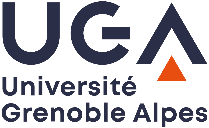 DES RELATIONS INTERNATIONALES EN COMPOSANTESCOMPOSANTES	CORRESPONDANT ADMINISTRATIFCOMPOSANTES	CORRESPONDANT ADMINISTRATIFARTS, LITERATURE AND LANGUAGESARTS, LITERATURE AND LANGUAGESUFR Langage, lettres et arts du spectacle, information et communication (LLASIC)Claire JALMAINllasic-international@univ-grenoble-alpes.fr Bâtiment Stendhal B. Bureau B305.1361 rue des Résidences, 38400 Saint-Martin-d’HèresTel. 04 76 82 68 86UFR Langues étrangères (LE)Maud FAÏS-ROMATinternational.le@univ-grenoble-alpes.fr Bâtiment Stendhal F. Bureau F2081381 rue des Résidences. 38400 Saint-Martin-d’HèresTel.04 76 82 41 08SCIENCES HUMAINES ET SOCIALESSCIENCES HUMAINES ET SOCIALESUFR Arts et sciences humaines (ARSH)Coraline MORAarsh-international@univ-grenoble-alpes.fr Bâtiment Arts et Sciences Humaines (ARSH)1281 avenue Centrale 38400 Saint-Martin-d'HèresTel. 04 76 82 73 61UFR Sciences de l'homme et de la société (SHS)Michaël HERNANDEZUFR Sciences de l'homme et de la société (SHS)shs-ri-stages@univ-grenoble-alpes.frBSHM - 1251 avenue Centrale 38400 de Saint-Martin-d'Hères Tel. 04 76 82 57 11DROIT, ECONOMIE, GESTIONDROIT, ECONOMIE, GESTIONFaculté de droit de GrenobleOxana SAVELIEVA-MARIEFaculté de droit de Grenobledroit-law-international@univ-grenoble-alpes.fr Bâtiment Droit. Bureau 106.1133 rue des Résidences 38400 Saint Martin d'HèresTel. 04 76 82 54 93Faculté d’économie de GrenobleEsperance DA SILVA OLIVEIRAeco-relinter@univ-grenoble-alpes.fr Tel. 04 76 82 54 26 - Bureau 11221-1241, rue des Résidences 38400 Saint-Martin-d’HèresInstitut Universitaire de Technologie de Valence (IUT Valence)Françoise COGNE-UILLIER relations.internationales@iut-valence.fr secretariat.international@iut-valence.fr51 rue Barthélémy de Laffemas 26000 Valence Tel. 04 75 41 88 00Institut Universitaire de Technologique 2 (IUT2)Catherine ARGENTINsri@iut2.univ-grenoble-alpes.fr2 place Doyen Gosse 38031 Grenoble Cedex Tel. 04 76 28 45 88COMPOSANTES	CORRESPONDANT ADMINISTRATIFCOMPOSANTES	CORRESPONDANT ADMINISTRATIFSCIENCES, TECHNOLOGIES, SANTESCIENCES, TECHNOLOGIES, SANTEInstitut d'Urbanisme et Géographie Alpine (IUGA)Nadia LACHKARiuga-international@univ-grenoble-alpes.frSite Vigny Musset - 14 bis avenue Marie-Reynoard. 38100 Grenoble Tel. 04 76 82 20 54UFR Sciences et Techniques des Activités Physiques et Sportives (STAPS)Maryline CLEMENTEstaps-international@univ-grenoble-alpes.fr Bâtiment A - Bureau A491741 rue de la Piscine 38400 Saint-Martin-d'HèresTel. 04 76 63 50 70UFR Sciences et Techniques des Activités Physiques et Sportives (STAPS)Faculté de Pharmacie et de MédecinePôle OutgoingDelphine PERCHECri-pharmacie@univ-grenoble-alpes.frhealth-outgoing@univ-grenoble-alpes.frBâtiment Jean Roget  Domaine de la Merci - 38706 La Tronche Tel. 04 76 63 71 79Pôle IncomingAline PAILLARD-GIROLETri-medecine@univ-grenoble-alpes.fr Bâtiment Jean Roget  Domaine de la Merci - 38706 La Tronche Tel. 04 76 63 74 52Andrea WERNER - Responsableri-pharmacie@univ-grenoble-alpes.frri-medecine@univ-grenoble-alpes.frTel : 04 76 63 74 28Bâtiment Jean Roget  Domaine de la Merci - 38706 La Tronche Tel. 04 76 63 71 79École supérieure du professorat et de l'éducation (ESPE)Isabelle CALZAVARAespe-relations.internationales@univ-grenoble-alpes.fr 30 avenue Marcelin Berthelot - 38100 Grenoble Bureau B002Tel. 04 56 52 07 68/04 56 52 07 60Département des licences sciences et technologies (DLST)Nathalie Waksmanndlst-relint@univ-grenoble-alpes.fr480 avenue Centrale 38400 Saint-Martin-d'HèresTel. 04 76 51 45 48UFR Physique, Ingénierie, Terre, Environnement, Mécanique (PhITEM)Dounia MOUKADEMphitem.international@univ-grenoble-alpes.fr Bâtiment A - Bureau A108 - 230 avenue de la Physique 38400 Saint-Martin-d'HèresTel. 04 76 51 48 23UFR Chimie et BiologieAgnès VEREchimie-biologie-ri@univ-grenoble-alpes.fr Bâtiment E - André Rassat. 470 rue de la Chimie 38400 Saint-Martin-d’HèresTel. 04 76 51 46 79UFR Informatique, Mathématiques et Mathématiques Appliquées (IM²AG)Bérengère DUCri-im2ag@univ-grenoble-alpes.frBâtiment F - Bureau 004 - 60 rue de la Chimie 38400 Saint-Martin-d’Hères Tel. 04 76 63 57 89UFR Informatique, Mathématiques et Mathématiques Appliquées (IM²AG)Institut Universitaire de Technologie 1 de Grenoble (IUT1)Isabelle GONCALVESiut1.international@univ-grenoble-alpes.fr151 rue de la Papeterie 38400 Saint-Martin-D’hères Tel. 04 76 82 84 01Département Sciences Drôme Ardèche (DSDA)Florence SIMONDflorence.simond@univ-grenoble-alpes.frSite Briffaut - 38 rue Barthélemy de Laffemas - 26000 Valence Tel. 04 56 52 11 77